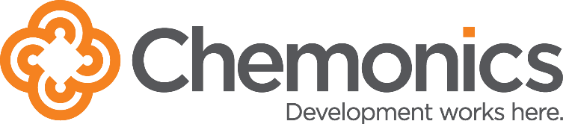 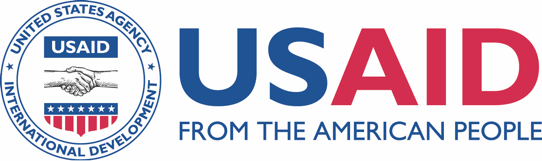 Projet de reboisement de l’USAIDTermes de Reference (TDR) pour le recrutement d’un consultant devant appuyer la mise en œuvre des activités au Centre Rural de Développement Durable (CRDD) de Terrier Rouge au Centre d’Agriculture de St-Barnabas (CASB).RÉSULTAT 2 : Améliorer la résilience aux chocs économiques et naturels améliorésObjectif 2.1 : 	 Accroître l'accès aux technologies améliorées, aux atouts de production, au crédit et aux services financiersActivité 2.1.1 :  Appuyer la mise en place d’un CRDD au Centre d'Agriculture St. Barnabas à Terrier Rouge.Le Projet de Reboisement, mis en œuvre par Chemonics Fondation Haïti dans les départements du Nord et du Nord-Est, vise l’augmentation du couvert forestier dans et autour des zones ciblées pour améliorer la provision des services environnementaux et améliorer la résilience aux chocs naturels et économiques. Le projet comporte quatre sous-objectifs:Réduire la menace de la déforestation par l'amélioration des chaînes de valeur du bois;Améliorer la résilience aux chocs économiques et naturels par le renforcement de la gestion des chaînes de valeur des produits forestiers non ligneux pour accroître la richesse;Augmenter le couvert arboré dans les zones ciblées par l'extension et une meilleure gestion du couvert forestier pérenne; etAméliorer la gouvernance et la coordination environnementales par le renforcement des autorités, institutions et organisations locales.Entre autres résultats, le Projet facilite la plantation de cinq millions d'arbres, l’incorporation de 15 000 hectares de terres sous systèmes agroforestiers ou couvert arboré, la restauration de plus de 550 hectares de mangroves, la gestion améliorée de 4 000 hectares d'importance biologique, le renforcement des capacités de plus de 21 000 fermiers à s'adapter aux impacts des changements climatique, et l’accompagnement de 20 000 agriculteurs pour bénéficier des marchés de l'agroforesterie et / ou des arbres fruitiers. Le Projet intervient dans cinq bassins versants prioritaires: Haut du Cap, Grande Rivière du Nord, Trou du Nord, Marion et Jassa avec une attention particulière à la région frontalière. Le Projet travaille en partenariat avec le MdE (Ministère de l’Environnement) principalement, le MARNDR (Ministère de l’Agriculture, des Ressources Naturelles et du Développement Rural) et les Collectivités Territoriales (Mairies, CASECs et ASECs) en appuyant des associations, des organisations locales ou des institutions pour conduire des activités de reboisement et/ou de renforcement de la résilience d’acteurs locaux dans les zones d’intervention. Pour atteindre les objectifs fixés, la stratégie de travail du projet passe par l’octroi de subventions, la signature de sous-contrats ou la mise en œuvre directe d’activités.  Dans le plan de travail annuel (FY2019), au niveau de l’activité 2.1.1 qui stipule : « Strengthen CASB’s capacity to serve as a régional CRDD », le projet de reboisement de l’USAID prévoit d’accompagner CASB (Centre d'agriculture St. Barnabas ) dans la mise en opération d’un Centre Rural de Développement Durable (CRDD) dans la commune de Terrier-Rouge l'accès aux technologies améliorées, aux atouts de production, au crédit et aux services financiers en vue d’accroître l'accès aux technologies améliorées, aux atouts de production, dans les zones appropriées de l’aire du projet.Le Centre d’Agriculture de St-Barnabas (CASB) est une institution de l’Eglise Episcopale d’Haïti qui est placée sous la tutelle de l’Université Episcopale d’Haïti (UNEPH). Le centre dispose d’une longue expérience dans la formation de Technicien Agricole dans la région du Nord et possède une ferme de près de 70 ha située à l’entrée de la commune, le long de la route nationale # 6.Par cette démarche, Chemonics vise à renforcer la résilience des communautés cibles face aux chocs économiques et naturels, en mettant en application, l’expérience et les leçons apprises dans la mise en place de CRDD à travers les projets Feed the Future (WINNER-Watershed Inititiative for National Natural Environmental Resources) et CLP-Feed The Future Haïti Chanje Lavi Plantè).  Ainsi, à travers sa mission de formation, de recherche appliquée, de vulgarisation et d’accompagnement de proximité, le CRDD de Terrier-Rouge, va promouvoir l’innovation technologique et le transfert de savoir pour la bonne gestion des ressources naturelles, la production agricole intelligente face aux Changements Climatiques et les phénomènes extrêmes qui les accompagne. Le projet a ainsi nommé un coordonnateur des activités au CASB pour y accompagner le développement des activités et la mise en place du CRDD. Ainsi, Chemonics compte recruter un consultant pour assister le Coordonnateur du CRDD dans la planification et la mise en œuvre des activités appropriées.OBJECTIFS.L’objectif principal est la mise en place d’un CRDD au Centre d’Agriculture St-Barnabas de Terrier Rouge et de renforcer ses capacités de fonctionner conformément aux règles et règlements de l'USAID.De manière spécifiques, le consultant travaillera en étroite collaboration avec le coordonnateur du CRDD, et lui servira de conseiller. Ainsi, la consultation vise à :Accompagner la mise en place du CRDD St-Barnabas a Terrier Rouge ;Faciliter l’actualisation du plan de renforcement de capacités du CRDD, et appuyer sa mise en œuvre et en assurer le suivi ;Elaborer un plan de travail pour le CRDD, assorti du premier budget annuel spécifique;Aider à mieux cadrer les activités en cours pour assurer leur intégration efficace et rapide dans le programme d’activités du CRDD et faire les recommandations nécessaires pour leur amélioration ou révision, le cas échéant ; Identifier et formuler des projets de recherche innovants et élaborer des programmes de formation et développement pour le CRDD ;Appuyer le projet Reboisement de l’USAID et le CRDD à développer et lancer un programme de diffusion de technologies et de pratiques innovantes pour les producteurs agricoles, éleveurs  et autres bénéficiaires en  incluant les activités de formation y relatives ;Aider à outiller le CRDD en termes de documentation technique et administrative ;Aider au réseautage avec d’autres CRDD et organisations similaires pour créer des synergies et partage d’expériences.RESULTATS ATTENDUS DE LA CONSULTANCE Le CRDD est mis en place avec des statuts et des règlements qui régissent le fonctionnement de son Conseil d’Administration (CA) et du personnel technique et administratif pratiquement avant la fin de l’année 2019.Le CRDD dispose d’un personnel et d’un programme de fonctionnement sur la base duquel des activités sont mises en œuvre.Le CRDD conduit des activités de recherches appliquées sur la filière Bois et Energie, l’Apiculture et l’Appui à l’élevage.ACTIVITÉS À RÉALISERLes interventions du consultant seront portées sur trois (3) domaines spécifiques :Le développement des activités de recherches, de vulgarisation et de production. Développer un plan d’aménagement et d’exploitation de la ferme de Recherche du CRDD et définir le mécanisme de fonctionnement de la pépinière et du rucher avec le CASB ;Réaliser une table ronde avec des acteurs régionaux appropriés sur le développement du CRDD dans la zone en incluant le MARNDR ;Élaborer et soumettre un plan de formation de vulgarisateur pour le CRDD Développement du plan de travail annuel pour le CRDD.Accompagner le coordonnateur dans la mise en œuvre du plan de travail du CRDD.Accompagner le processus de mise en œuvre d’un programme de vulgarisation par SMSMettre en marche un programme de formation d’agent- de vulgarisation et d’encadrement des associations localesOrganisation des activités de recherche sur l’élevage et sur la filière bois et énergie.Etablir une bibliographie des recherches réalisées sur l’agroforesterie dans la zone incluant un plan d’action de recherche sur la filière bois et énergie dans la zoneÉlaborer un cadre de partenariat de recherche entre le Centre et des institutions universitaires de la zone et autres acteurs appropriés et intéressésÉtablir une stratégie de collaboration avec les autres CRDD existants.Développer une stratégie de vulgarisation sur la production fourragère et l’apiculture en collaboration avec le coordonnateur et le CASB.Le Développement/renforcement institutionnel du CRDD.Développer des TDRs pour le personnel clé du CRDD en fonction du plan d’activités établi. Évaluation de la capacité organisationnelle, administrative, technique et financière du Centre de recherche et de formation en agriculture de St. Barnabas, Accompagner le coordonnateur dans la mise en place participative du comité de gestion du CRDD.Elaboration d’un Manuel de procédures administratives et d’un plan d’affaires pour le CRDD en coordination avec le CASB.Accompagner le processus de rédaction du plan de gestion, des statuts et règlements internes du CRDDDélivrables Le consultant fournira les délivrables suivants sans tenir compte de l’ordre dans lequel ils sont arrangés qui ne compte pas, mis à part le premier :Une proposition de démarche méthodologique incluant un calendrier d’exécution de la consultation. (2 jours)Elaboration des statuts et des règlements internes du CRDD et actualisation du plan de gestion du CRDD de CASB en collaboration avec le coordonnateur du CRDD et en accord avec les dirigeants CASB. (18 jours)Concevoir le plan d’aménagement et initier le fonctionnement la ferme caractéristique du CRDD sur les terrains du CASB. (15 jours)Proposer un plan de gestion/fonctionnement du CRDD avec approbation du CASB incluant l’organisation d’ateliers/tables rondes avec des acteurs appropriés et intéressés (10 jours)Elaborer et soumettre une proposition de programme d’activités pour le CRDD incluant la constitution du staff minimum nécessaire pour la mise en place du CRDD. Au moins deux activités caractéristiques du programme du CRDD doivent être lancées (10 jours)Elaborer un plan d’affaire incluant un programme de formation du CRDD et la mise en place d’un programme de Vulgarisation par SMS. (15 jours) Soumettre deux rapports intermédiaires et un rapport final incluant une présentation PowerPoint à mi-Parcours et une PowerPoint à la fin de la consultation (6 jours)Suivi et servir de conseiller technique pour le fonctionnement du CRDD (10 jours)DUREE, LIEU ET CALENDRIERUn niveau d’effort de 110 journées incluant les jours de voyages est exigé pour accomplir le mandat doit être exécuté dans un délai ne dépassant pas douze (12) mois à partir de la date de la signature du contrat. La consultation est basée au Cap-Haitien avec des Mission dans le Nord’Est. Cependant, le consultant pourra réaliser certaines activités à Port-au-Prince en s’accordant préalablement avec son superviseur. La réalisation du travail s’étend sur une durée de 5 mois à partir de la signature du contrat d’engagement.ASPECTS ADMINISTRATIFS  Le consultant travaille sous la direction du Projet de Reboisement de l’USAID et en étroite collaboration avec le coordonnateur des activités au CASB.  Son travail est supervisé par le Senior Program Specialist du Projet ou toute autre représentant approprié de Chemonics désigné à cette fin. La consultation est basée dans la zone qui lui est assignée. Il utilise son propre matériel informatique pour la réalisation de son travail mais le projet assure son déplacement dans la zone de travail. Le consultant sera est payé sur la base de livrables complètement accompli en fonction du nombre de jours de travail fourni pour chaque livrable considéré. Ces paiements se feront en rapport avec les performances clairement exprimées dans la réalisation des activités qui lui sont assignées hormis les cas de force majeure dument constatés.Rhum BarbancourtQUALIFICATIONS REQUISESAu moins un BS en agriculture, économie agricole, développement rural ;Minimum cinq (5) ans d’expériences dans la gestion, supervision et l’exécution de CRDDs ;Expérience dans la conception et l’exécution de projets de renforcement, de relance des services de vulgarisation dans les pays en développement, de préférence en Haïti;Expérience dans l’exécution et/ou gestion de programme finance par l’USAID ;Maîtrise du français et du créole obligatoire ;Bonne connaissance de l’utilisation des logiciels de bureautique ;Bonne capacité d’analyse et de synthèse ;Expérience avérée dans la formation des adultes dans le milieu agricoleADMINSTRATION ET DURÉE DU MANDATToute documentation ou rapports à soumettre dans le cadre de cette activité doivent être présentés sous les Templates du projet de Reboisement de l’USAID qui tient compte du Branding exigé par le bailleur. Un exemplaire pourra être sollicité auprès du responsable de communication de Chemonics au projet ou d’un autre responsable approprié au besoin.I.        CONTEXTE